UST-17A	UST Suspected Release 24 Hour Notice	UST Suspected Release 24 Hour Notice	UST Suspected Release 24 Hour Notice	UST Suspected Release 24 Hour Notice	UST Suspected Release 24 Hour Notice	UST Suspected Release 24 Hour Notice	UST Suspected Release 24 Hour Notice	UST Suspected Release 24 Hour Notice	UST Suspected Release 24 Hour Notice	UST Suspected Release 24 Hour Notice	UST Suspected Release 24 Hour Notice	UST Suspected Release 24 Hour Notice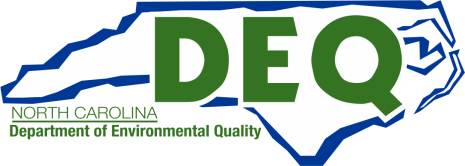 Do not use this form to report a 24 hour notice of a Pollution Incident. You must use form UST-61, 24 Hour Release and UST Leak Reporting Form.This form must be used to report to DEQ, within 24 hours of discovery, a Suspected Release from any of the following:Failed or inconclusive leak detection or tightness test results. This includes positive test results, such as “Increase”, which indicates the level in the UST system has increased more than 0.2 gph.Unusual operating conditions which can include, but are not limited to:  the erratic behavior of dispensing equipment; the unexplained presence of water in the tank; the presence of fuel in containment sumps or interstitial spaces; or the degradation of any equipment or element of an underground storage tank system to the point where that equipment or element can not reasonably be expected to perform its intended function.Internal inspection results such as, perforations, corrosion holes, weld failures, or other similar defects that indicate a release could have occurred.If you have more than four UST systems to report suspected releases, then attach additional sheets of the UST-17A form. You only need to list the UST systems at your site that have suspected releases.Within 7 days of discovery, submit a UST-17B form to document the response activities taken to investigate the suspected release.Please submit this form to:  	NCDEQ/DWM, UST Section	1646 Mail Service Center	Raleigh, North Carolina  27699-1646	OR	Fax to (919) 715-1117	OR	UST.Permits@deq.nc.govDo not use this form to report a 24 hour notice of a Pollution Incident. You must use form UST-61, 24 Hour Release and UST Leak Reporting Form.This form must be used to report to DEQ, within 24 hours of discovery, a Suspected Release from any of the following:Failed or inconclusive leak detection or tightness test results. This includes positive test results, such as “Increase”, which indicates the level in the UST system has increased more than 0.2 gph.Unusual operating conditions which can include, but are not limited to:  the erratic behavior of dispensing equipment; the unexplained presence of water in the tank; the presence of fuel in containment sumps or interstitial spaces; or the degradation of any equipment or element of an underground storage tank system to the point where that equipment or element can not reasonably be expected to perform its intended function.Internal inspection results such as, perforations, corrosion holes, weld failures, or other similar defects that indicate a release could have occurred.If you have more than four UST systems to report suspected releases, then attach additional sheets of the UST-17A form. You only need to list the UST systems at your site that have suspected releases.Within 7 days of discovery, submit a UST-17B form to document the response activities taken to investigate the suspected release.Please submit this form to:  	NCDEQ/DWM, UST Section	1646 Mail Service Center	Raleigh, North Carolina  27699-1646	OR	Fax to (919) 715-1117	OR	UST.Permits@deq.nc.govDo not use this form to report a 24 hour notice of a Pollution Incident. You must use form UST-61, 24 Hour Release and UST Leak Reporting Form.This form must be used to report to DEQ, within 24 hours of discovery, a Suspected Release from any of the following:Failed or inconclusive leak detection or tightness test results. This includes positive test results, such as “Increase”, which indicates the level in the UST system has increased more than 0.2 gph.Unusual operating conditions which can include, but are not limited to:  the erratic behavior of dispensing equipment; the unexplained presence of water in the tank; the presence of fuel in containment sumps or interstitial spaces; or the degradation of any equipment or element of an underground storage tank system to the point where that equipment or element can not reasonably be expected to perform its intended function.Internal inspection results such as, perforations, corrosion holes, weld failures, or other similar defects that indicate a release could have occurred.If you have more than four UST systems to report suspected releases, then attach additional sheets of the UST-17A form. You only need to list the UST systems at your site that have suspected releases.Within 7 days of discovery, submit a UST-17B form to document the response activities taken to investigate the suspected release.Please submit this form to:  	NCDEQ/DWM, UST Section	1646 Mail Service Center	Raleigh, North Carolina  27699-1646	OR	Fax to (919) 715-1117	OR	UST.Permits@deq.nc.govDo not use this form to report a 24 hour notice of a Pollution Incident. You must use form UST-61, 24 Hour Release and UST Leak Reporting Form.This form must be used to report to DEQ, within 24 hours of discovery, a Suspected Release from any of the following:Failed or inconclusive leak detection or tightness test results. This includes positive test results, such as “Increase”, which indicates the level in the UST system has increased more than 0.2 gph.Unusual operating conditions which can include, but are not limited to:  the erratic behavior of dispensing equipment; the unexplained presence of water in the tank; the presence of fuel in containment sumps or interstitial spaces; or the degradation of any equipment or element of an underground storage tank system to the point where that equipment or element can not reasonably be expected to perform its intended function.Internal inspection results such as, perforations, corrosion holes, weld failures, or other similar defects that indicate a release could have occurred.If you have more than four UST systems to report suspected releases, then attach additional sheets of the UST-17A form. You only need to list the UST systems at your site that have suspected releases.Within 7 days of discovery, submit a UST-17B form to document the response activities taken to investigate the suspected release.Please submit this form to:  	NCDEQ/DWM, UST Section	1646 Mail Service Center	Raleigh, North Carolina  27699-1646	OR	Fax to (919) 715-1117	OR	UST.Permits@deq.nc.govDo not use this form to report a 24 hour notice of a Pollution Incident. You must use form UST-61, 24 Hour Release and UST Leak Reporting Form.This form must be used to report to DEQ, within 24 hours of discovery, a Suspected Release from any of the following:Failed or inconclusive leak detection or tightness test results. This includes positive test results, such as “Increase”, which indicates the level in the UST system has increased more than 0.2 gph.Unusual operating conditions which can include, but are not limited to:  the erratic behavior of dispensing equipment; the unexplained presence of water in the tank; the presence of fuel in containment sumps or interstitial spaces; or the degradation of any equipment or element of an underground storage tank system to the point where that equipment or element can not reasonably be expected to perform its intended function.Internal inspection results such as, perforations, corrosion holes, weld failures, or other similar defects that indicate a release could have occurred.If you have more than four UST systems to report suspected releases, then attach additional sheets of the UST-17A form. You only need to list the UST systems at your site that have suspected releases.Within 7 days of discovery, submit a UST-17B form to document the response activities taken to investigate the suspected release.Please submit this form to:  	NCDEQ/DWM, UST Section	1646 Mail Service Center	Raleigh, North Carolina  27699-1646	OR	Fax to (919) 715-1117	OR	UST.Permits@deq.nc.govDo not use this form to report a 24 hour notice of a Pollution Incident. You must use form UST-61, 24 Hour Release and UST Leak Reporting Form.This form must be used to report to DEQ, within 24 hours of discovery, a Suspected Release from any of the following:Failed or inconclusive leak detection or tightness test results. This includes positive test results, such as “Increase”, which indicates the level in the UST system has increased more than 0.2 gph.Unusual operating conditions which can include, but are not limited to:  the erratic behavior of dispensing equipment; the unexplained presence of water in the tank; the presence of fuel in containment sumps or interstitial spaces; or the degradation of any equipment or element of an underground storage tank system to the point where that equipment or element can not reasonably be expected to perform its intended function.Internal inspection results such as, perforations, corrosion holes, weld failures, or other similar defects that indicate a release could have occurred.If you have more than four UST systems to report suspected releases, then attach additional sheets of the UST-17A form. You only need to list the UST systems at your site that have suspected releases.Within 7 days of discovery, submit a UST-17B form to document the response activities taken to investigate the suspected release.Please submit this form to:  	NCDEQ/DWM, UST Section	1646 Mail Service Center	Raleigh, North Carolina  27699-1646	OR	Fax to (919) 715-1117	OR	UST.Permits@deq.nc.govDo not use this form to report a 24 hour notice of a Pollution Incident. You must use form UST-61, 24 Hour Release and UST Leak Reporting Form.This form must be used to report to DEQ, within 24 hours of discovery, a Suspected Release from any of the following:Failed or inconclusive leak detection or tightness test results. This includes positive test results, such as “Increase”, which indicates the level in the UST system has increased more than 0.2 gph.Unusual operating conditions which can include, but are not limited to:  the erratic behavior of dispensing equipment; the unexplained presence of water in the tank; the presence of fuel in containment sumps or interstitial spaces; or the degradation of any equipment or element of an underground storage tank system to the point where that equipment or element can not reasonably be expected to perform its intended function.Internal inspection results such as, perforations, corrosion holes, weld failures, or other similar defects that indicate a release could have occurred.If you have more than four UST systems to report suspected releases, then attach additional sheets of the UST-17A form. You only need to list the UST systems at your site that have suspected releases.Within 7 days of discovery, submit a UST-17B form to document the response activities taken to investigate the suspected release.Please submit this form to:  	NCDEQ/DWM, UST Section	1646 Mail Service Center	Raleigh, North Carolina  27699-1646	OR	Fax to (919) 715-1117	OR	UST.Permits@deq.nc.govDo not use this form to report a 24 hour notice of a Pollution Incident. You must use form UST-61, 24 Hour Release and UST Leak Reporting Form.This form must be used to report to DEQ, within 24 hours of discovery, a Suspected Release from any of the following:Failed or inconclusive leak detection or tightness test results. This includes positive test results, such as “Increase”, which indicates the level in the UST system has increased more than 0.2 gph.Unusual operating conditions which can include, but are not limited to:  the erratic behavior of dispensing equipment; the unexplained presence of water in the tank; the presence of fuel in containment sumps or interstitial spaces; or the degradation of any equipment or element of an underground storage tank system to the point where that equipment or element can not reasonably be expected to perform its intended function.Internal inspection results such as, perforations, corrosion holes, weld failures, or other similar defects that indicate a release could have occurred.If you have more than four UST systems to report suspected releases, then attach additional sheets of the UST-17A form. You only need to list the UST systems at your site that have suspected releases.Within 7 days of discovery, submit a UST-17B form to document the response activities taken to investigate the suspected release.Please submit this form to:  	NCDEQ/DWM, UST Section	1646 Mail Service Center	Raleigh, North Carolina  27699-1646	OR	Fax to (919) 715-1117	OR	UST.Permits@deq.nc.govDo not use this form to report a 24 hour notice of a Pollution Incident. You must use form UST-61, 24 Hour Release and UST Leak Reporting Form.This form must be used to report to DEQ, within 24 hours of discovery, a Suspected Release from any of the following:Failed or inconclusive leak detection or tightness test results. This includes positive test results, such as “Increase”, which indicates the level in the UST system has increased more than 0.2 gph.Unusual operating conditions which can include, but are not limited to:  the erratic behavior of dispensing equipment; the unexplained presence of water in the tank; the presence of fuel in containment sumps or interstitial spaces; or the degradation of any equipment or element of an underground storage tank system to the point where that equipment or element can not reasonably be expected to perform its intended function.Internal inspection results such as, perforations, corrosion holes, weld failures, or other similar defects that indicate a release could have occurred.If you have more than four UST systems to report suspected releases, then attach additional sheets of the UST-17A form. You only need to list the UST systems at your site that have suspected releases.Within 7 days of discovery, submit a UST-17B form to document the response activities taken to investigate the suspected release.Please submit this form to:  	NCDEQ/DWM, UST Section	1646 Mail Service Center	Raleigh, North Carolina  27699-1646	OR	Fax to (919) 715-1117	OR	UST.Permits@deq.nc.govDo not use this form to report a 24 hour notice of a Pollution Incident. You must use form UST-61, 24 Hour Release and UST Leak Reporting Form.This form must be used to report to DEQ, within 24 hours of discovery, a Suspected Release from any of the following:Failed or inconclusive leak detection or tightness test results. This includes positive test results, such as “Increase”, which indicates the level in the UST system has increased more than 0.2 gph.Unusual operating conditions which can include, but are not limited to:  the erratic behavior of dispensing equipment; the unexplained presence of water in the tank; the presence of fuel in containment sumps or interstitial spaces; or the degradation of any equipment or element of an underground storage tank system to the point where that equipment or element can not reasonably be expected to perform its intended function.Internal inspection results such as, perforations, corrosion holes, weld failures, or other similar defects that indicate a release could have occurred.If you have more than four UST systems to report suspected releases, then attach additional sheets of the UST-17A form. You only need to list the UST systems at your site that have suspected releases.Within 7 days of discovery, submit a UST-17B form to document the response activities taken to investigate the suspected release.Please submit this form to:  	NCDEQ/DWM, UST Section	1646 Mail Service Center	Raleigh, North Carolina  27699-1646	OR	Fax to (919) 715-1117	OR	UST.Permits@deq.nc.govDo not use this form to report a 24 hour notice of a Pollution Incident. You must use form UST-61, 24 Hour Release and UST Leak Reporting Form.This form must be used to report to DEQ, within 24 hours of discovery, a Suspected Release from any of the following:Failed or inconclusive leak detection or tightness test results. This includes positive test results, such as “Increase”, which indicates the level in the UST system has increased more than 0.2 gph.Unusual operating conditions which can include, but are not limited to:  the erratic behavior of dispensing equipment; the unexplained presence of water in the tank; the presence of fuel in containment sumps or interstitial spaces; or the degradation of any equipment or element of an underground storage tank system to the point where that equipment or element can not reasonably be expected to perform its intended function.Internal inspection results such as, perforations, corrosion holes, weld failures, or other similar defects that indicate a release could have occurred.If you have more than four UST systems to report suspected releases, then attach additional sheets of the UST-17A form. You only need to list the UST systems at your site that have suspected releases.Within 7 days of discovery, submit a UST-17B form to document the response activities taken to investigate the suspected release.Please submit this form to:  	NCDEQ/DWM, UST Section	1646 Mail Service Center	Raleigh, North Carolina  27699-1646	OR	Fax to (919) 715-1117	OR	UST.Permits@deq.nc.govDo not use this form to report a 24 hour notice of a Pollution Incident. You must use form UST-61, 24 Hour Release and UST Leak Reporting Form.This form must be used to report to DEQ, within 24 hours of discovery, a Suspected Release from any of the following:Failed or inconclusive leak detection or tightness test results. This includes positive test results, such as “Increase”, which indicates the level in the UST system has increased more than 0.2 gph.Unusual operating conditions which can include, but are not limited to:  the erratic behavior of dispensing equipment; the unexplained presence of water in the tank; the presence of fuel in containment sumps or interstitial spaces; or the degradation of any equipment or element of an underground storage tank system to the point where that equipment or element can not reasonably be expected to perform its intended function.Internal inspection results such as, perforations, corrosion holes, weld failures, or other similar defects that indicate a release could have occurred.If you have more than four UST systems to report suspected releases, then attach additional sheets of the UST-17A form. You only need to list the UST systems at your site that have suspected releases.Within 7 days of discovery, submit a UST-17B form to document the response activities taken to investigate the suspected release.Please submit this form to:  	NCDEQ/DWM, UST Section	1646 Mail Service Center	Raleigh, North Carolina  27699-1646	OR	Fax to (919) 715-1117	OR	UST.Permits@deq.nc.govDo not use this form to report a 24 hour notice of a Pollution Incident. You must use form UST-61, 24 Hour Release and UST Leak Reporting Form.This form must be used to report to DEQ, within 24 hours of discovery, a Suspected Release from any of the following:Failed or inconclusive leak detection or tightness test results. This includes positive test results, such as “Increase”, which indicates the level in the UST system has increased more than 0.2 gph.Unusual operating conditions which can include, but are not limited to:  the erratic behavior of dispensing equipment; the unexplained presence of water in the tank; the presence of fuel in containment sumps or interstitial spaces; or the degradation of any equipment or element of an underground storage tank system to the point where that equipment or element can not reasonably be expected to perform its intended function.Internal inspection results such as, perforations, corrosion holes, weld failures, or other similar defects that indicate a release could have occurred.If you have more than four UST systems to report suspected releases, then attach additional sheets of the UST-17A form. You only need to list the UST systems at your site that have suspected releases.Within 7 days of discovery, submit a UST-17B form to document the response activities taken to investigate the suspected release.Please submit this form to:  	NCDEQ/DWM, UST Section	1646 Mail Service Center	Raleigh, North Carolina  27699-1646	OR	Fax to (919) 715-1117	OR	UST.Permits@deq.nc.govDo not use this form to report a 24 hour notice of a Pollution Incident. You must use form UST-61, 24 Hour Release and UST Leak Reporting Form.This form must be used to report to DEQ, within 24 hours of discovery, a Suspected Release from any of the following:Failed or inconclusive leak detection or tightness test results. This includes positive test results, such as “Increase”, which indicates the level in the UST system has increased more than 0.2 gph.Unusual operating conditions which can include, but are not limited to:  the erratic behavior of dispensing equipment; the unexplained presence of water in the tank; the presence of fuel in containment sumps or interstitial spaces; or the degradation of any equipment or element of an underground storage tank system to the point where that equipment or element can not reasonably be expected to perform its intended function.Internal inspection results such as, perforations, corrosion holes, weld failures, or other similar defects that indicate a release could have occurred.If you have more than four UST systems to report suspected releases, then attach additional sheets of the UST-17A form. You only need to list the UST systems at your site that have suspected releases.Within 7 days of discovery, submit a UST-17B form to document the response activities taken to investigate the suspected release.Please submit this form to:  	NCDEQ/DWM, UST Section	1646 Mail Service Center	Raleigh, North Carolina  27699-1646	OR	Fax to (919) 715-1117	OR	UST.Permits@deq.nc.govI. UST OWNERI. UST OWNERI. UST OWNERI. UST OWNERI. UST OWNERI. UST OWNERI. UST OWNERII. UST FACILITYII. UST FACILITYII. UST FACILITYII. UST FACILITYII. UST FACILITYII. UST FACILITYII. UST FACILITYName:Name:Name:Name:Name:Name:Name:Name:Name:Name:Facility ID:Facility ID:Facility ID:Facility ID:Address:Address:Address:Address:Address:Address:Address:Address:Address:Address:Address:Address:Address:Address:City:City:City:State:State:Zip:Zip:City:City:City:County:County:County:County:Person Reporting:Person Reporting:Person Reporting:Person Reporting:Title of Person Reporting:Title of Person Reporting:Title of Person Reporting:Title of Person Reporting:Title of Person Reporting:Telephone Number:(   )        Telephone Number:(   )        Telephone Number:(   )        Date Submitted:Date Submitted:III. UST INFORMATIONIII. UST INFORMATIONIII. UST INFORMATIONIII. UST INFORMATIONIII. UST INFORMATIONIII. UST INFORMATIONIII. UST INFORMATIONIII. UST INFORMATIONIII. UST INFORMATIONIII. UST INFORMATIONIII. UST INFORMATIONIII. UST INFORMATIONIII. UST INFORMATIONIII. UST INFORMATIONTank Number / Size:Tank Number / Size:     	/	          	/	          	/	          	/	          	/	          	/	          	/	          	/	          	/	          	/	          	/	          	/	     Product Stored:Product Stored:Location and/or source of suspected release:(check all that apply)Location and/or source of suspected release:(check all that apply)	Tank		Piping 		Tank Sump	Dispenser Sump	Spill Bucket	Internal Inspection	Other (Explain in comments)	Tank		Piping 		Tank Sump	Dispenser Sump	Spill Bucket	Internal Inspection	Other (Explain in comments)	Tank		Piping 		Tank Sump	Dispenser Sump	Spill Bucket	Internal Inspection	Other (Explain in comments)	Tank		Piping 		Tank Sump	Dispenser Sump	Spill Bucket	Internal Inspection	Other (Explain in comments)	Tank		Piping 		Tank Sump	Dispenser Sump	Spill Bucket	Internal Inspection	Other (Explain in comments)	Tank		Piping 		Tank Sump	Dispenser Sump	Spill Bucket	Internal Inspection	Other (Explain in comments)	Tank		Piping 		Tank Sump	Dispenser Sump	Spill Bucket	Internal Inspection	Other (Explain in comments)	Tank		Piping 		Tank Sump	Dispenser Sump	Spill Bucket	Internal Inspection	Other (Explain in comments)	Tank		Piping 		Tank Sump	Dispenser Sump	Spill Bucket	Internal Inspection	Other (Explain in comments)	Tank		Piping 		Tank Sump	Dispenser Sump	Spill Bucket	Internal Inspection	Other (Explain in comments)	Tank		Piping 		Tank Sump	Dispenser Sump	Spill Bucket	Internal Inspection	Other (Explain in comments)	Tank		Piping 		Tank Sump	Dispenser Sump	Spill Bucket	Internal Inspection	Other (Explain in comments)Leak detection method or other observation that indicates a suspected release. (e.g., ATG, SIR, visual contamination, fuel in sump, etc.):Leak detection method or other observation that indicates a suspected release. (e.g., ATG, SIR, visual contamination, fuel in sump, etc.):Failed/Inconclusive date or date that leak detection method suspected release discovered:Failed/Inconclusive date or date that leak detection method suspected release discovered:IV. COMMENTSIV. COMMENTSIV. COMMENTSIV. COMMENTSIV. COMMENTSIV. COMMENTSIV. COMMENTSIV. COMMENTSIV. COMMENTSIV. COMMENTSIV. COMMENTSIV. COMMENTSIV. COMMENTSIV. COMMENTSUST-17A Revised 10/2018	http://www.wastenotnc.org/UST-17A Revised 10/2018	http://www.wastenotnc.org/UST-17A Revised 10/2018	http://www.wastenotnc.org/UST-17A Revised 10/2018	http://www.wastenotnc.org/UST-17A Revised 10/2018	http://www.wastenotnc.org/UST-17A Revised 10/2018	http://www.wastenotnc.org/UST-17A Revised 10/2018	http://www.wastenotnc.org/UST-17A Revised 10/2018	http://www.wastenotnc.org/UST-17A Revised 10/2018	http://www.wastenotnc.org/UST-17A Revised 10/2018	http://www.wastenotnc.org/UST-17A Revised 10/2018	http://www.wastenotnc.org/UST-17A Revised 10/2018	http://www.wastenotnc.org/UST-17A Revised 10/2018	http://www.wastenotnc.org/UST-17A Revised 10/2018	http://www.wastenotnc.org/